OSU-III-401-221/2016					Lublin,  23  lutego 2016r.U11/B/16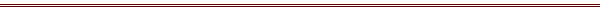 P R O G R A MSZKOLENIA DLA URZĘDNIKÓW PROKURATURY
Z OBSZARU APELACJI GDAŃSKIEJTEMAT SZKOLENIA:„Dostęp do informacji publicznej i ochrona danych osobowych”DATA I MIEJSCE:25 kwietnia 2016 r.		Prokuratura Apelacyjna w Gdańskuul. Wały Jagiellońskie 38					80-853 Gdańsk ORGANIZATOR:Krajowa Szkoła Sądownictwa i ProkuraturyOśrodek Szkolenia Ustawicznego i Współpracy MiędzynarodowejKrakowskie Przedmieście 62, 20 - 076 Lublin  tel. 81 440 87 10						fax. 81 440 87 11OSOBY ODPOWIEDZIALNE ZE STRONY ORGANIZATORA:merytorycznie: 				organizacyjnie:prokurator dr Elżbieta Rojowska 	starszy inspektor Ewelina Bożyk-Dyszczaktel. 81 458 37 54 			tel.  81 458 37 53e-mail: e.rojowska@kssip.gov.pl  	e-mail: e.dyszczak@kssip.gov.plWYKŁADOWCY:Tomasz Lejman			prokurator Prokuratury Generalnej.Wojciech Szelągowski	kierownik Działu ds. Informatyzacji i Analiz Prokuratury Apelacyjnej w Gdańsku.Zajęcia prowadzone będą w formie seminariumPROGRAM SZCZEGÓŁOWYPONIEDZIAŁEK	25 kwietnia 2016 r.9.00 – 10.30	Podstawowe terminy i definicje z zakresu informacji publicznej w świetle obowiązujących regulacji prawnych;	Sposób udostępniania informacji publicznej i ograniczenia w dostępie do informacji publicznej;Prowadzący – Wojciech Szelągowski10.30 – 10.45 	przerwa 
10.45 – 12.15 		Uprawnienia dziennikarzy dotyczące dostępu do informacji publicznej;	Odpowiedzialność grożąca za nie udostępnienie informacji publicznej;Prowadzący – Wojciech Szelągowski12.15 – 12.45    	przerwa 
12.45 – 15.00 	Podstawowe pojęcia z zakresu ochrony danych osobowych w świetle obowiązujących regulacji prawnych;	Administratorzy danych i delegowanie uprawnień;	Przetwarzanie i zabezpieczanie danych osobowych;	Odpowiedzialność za naruszenie przepisów dotyczących ochrony danych osobowych.Prowadzący – Tomasz LejmanProgram szkolenia dostępny jest na Platformie Szkoleniowej KSSiP pod adresem:http://szkolenia.kssip.gov.pl/login/ oraz na stronie internetowej KSSiP pod adresem: www.kssip.gov.plZaświadczenie potwierdzające udział w szkoleniu generowane jest za pośrednictwem Platformy Szkoleniowej KSSiP. Warunkiem uzyskania zaświadczenia jest obecność na szkoleniu oraz uzupełnienie znajdującej się na Platformie Szkoleniowej anonimowej ankiety ewaluacyjnej (znajdującej się pod programem szkolenia) dostępnej w dniach 
od 26 kwietnia 2016r. do 27 maja 2016r.Po uzupełnieniu ankiety zaświadczenie można pobrać i wydrukować z zakładki 
„moje zaświadczenia”.Zastępca DyrektoraKrajowej Szkoły Sądownictwa i Prokuraturyds. Szkolenia Ustawicznego i WspółpracyMiędzynarodowej/-/sędzia Adam Czerwiński